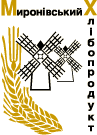 ПРЕС-РЕЛІЗ19 листопада, 2015 р., Київ, УкраїнаMHP S.A.Неаудовані фінансові результати за 3-й квартал і 9 місяців 2015 року,
що закінчилися 30 вересня 2015 рокуMHP S.A. (“МХП” або “Компанія”, LSE-тікер: MHPC), одна з провідних агропромислових компаній України, яка спеціалізується на виробництві курятини і вирощуванні зернових, сьогодні оприлюднила свої фінансові результати за 3-й квартал і 9 місяців 2015 р., що закінчилися 30 вересня 2015 р.Основні операційні показникиПоказники за 3 кв. 2015 р.	Внаслідок зростання виробничих потужностей на Вінницькій птахофабриці виробничі потужності компанії в цілому зросли на 6%, порівняно з аналогічним періодом минулого року (3 кв. 2014 р.: 133 700 т), і склали 142 295 т.Переважно через девальвацію української гривні середня ціна на курятину зросла до 27,62 грн. за 1 кг (без ПДВ), або на 25%, порівняно з аналогічним періодом минулого року. Експорт курятини зменшився на 22% і склав 34 585 т (3 кв. 2014 р.: 44 580 т) в результаті зменшення експортних поставок до країн СНД.Показники за 9 місяців 2015 р.Виробничі потужності зросли на 4% до 420 720 т (9 місяців 2014 р.: 403 300 т).Переважно через девальвацію української гривні середня ціна на курятину зросла на 45% до 26,92 грн. за 1 кг (без ПДВ), порівняно з  18,61 грн. (US$ 1,68) за 9 місяців 2014 р. Експорт курятини зменшився на 2% і склав 100 600 т  (9 місяців 2014 р.: 102 145 т).Завершено реконструкцію батьківської птахофабрики «Перемога Нова», у червні 2015 р. вироблене перше інкубаційне яйце. Фінансові показникиПоказники за 3 кв. 2015 р.Виручка склала US$ 347 млн. і знизилася на 13%, порівняно з аналогічним періодом минулого року.Експортна виручка склала US$ 165 млн., що становить 48% від загальної виручки (3 кв.  2014 р.: US$178 млн, 45% від загальної виручки).Операційний прибуток  зменшився на 48% і склав US$ 80 млн.; загальна операційна маржа - 23%. EBITDA маржа зменшилась до 33% з 46%; EBITDA зменшилася зі US$181 млн. у 3 кв. 2014 р. до US$116 млн. у 3 кв. 2015 р.Чистий прибуток за цей період становить US$ 24 млн., порівняно з US$ 32 млн. за 3 кв. 2014 р. Показники за 9 місяців 2015 р.Виручка знизилась на 13%, порівняно з аналогічним періодом минулого року, і склала US$ 898 млн. Експортна виручка склала US$406 млн., що становить 45% від загальної виручки (9 місяців  2014 р.: US$412 млн, 40% від загальної виручки).Операційний прибуток зменшився на 17%, порівняно з аналогічним періодом минулого року, і становить US$315 млн.EBITDA склала US$386 млн, збільшившись на 15%, порівняно з аналогічним періодом минулого року, EBITDA маржа становить 43% (у минулому році – 44%).Чисті збитки становлять US$37 млн, включно з US$289 млн, які відносяться до не грошових збитків від курсової різниці. ФІНАНСОВИЙ ОГЛЯД* pps – відсоткові пункти     Середній офіційний курс на 3 кв.: UAH/US$ 21,7219 у 2015 р. і UAH/US$ 12,5772 у 2014 р.Середній офіційний курс на 9 місяців: UAH/US$ 21,4852 у 2015 р. і UAH/US$ 11,0589 у 2014 р.Коментуючи результати, голова правління МХП Юрій Косюк заявив:Незважаючи на складну ситуацію в Україні, компанія продовжує розвиватися.У відповідності до стратегії компанії ми займаємо лідерську позицію на ринку України в птахівництві та розвиваємо наш експорт м’яса птиці всьому світу, плануючи збільшити валютну виручку в найближчому майбутньому. У наших планах – будівництво нових потужностей з виробництва курятини та розширення земельного банку. Наша ціль на 2016 р. – початок будівництва 2 черги Вінницької птахофабрики (виробництво перших 130 000 т), це означає, що перші дільниці вирощування будуть запущені в експлуатацію вже через рік. Я переконаний, що саме постійний розвиток унікальної вертикально-інтегрованої бізнес-моделі МХП дав нам можливість досягти цих результатів у таких складних умовах. Вона й надалі лишається потужним рушієм поступового розвитку та збільшення потужностей компанії як у виробництві курятини, так і у вирощуванні зернових. І ми впевнені, що досягнемо стабільних фінансових та операційних показників і в 2015 році, і надалі”.Керівництво МХП проведе конференц-дзвінок для інвесторів і аналітиків з сесією питань і відповідей в день публікації результатів о 16:00 Київ / 14:00 Лондон / 9:00 Нью-Йорк / 17:00 Москва. Деталі дзвінка:Час:         	           		     09.00 Нью-Йорк / 14.00 Лондон / 16.00 Київ / 17.00 Москва Назва: 	       		     	     Financial Results for Q3 and 9M 2015Стандартний міжнародний:	     +44 (0) 1452 580733США:			                  1877 3911148Росія    		                  8108 002 565 2044ID конференції	                 	     75423148Щоб стежити за презентацією разом з керівництвом компанії, будь ласка, зареєструйтеся за наступним посиланням:http://engage.vevent.com/rt/mhp/index.jsp?seid=29Для зв’язків з інвесторами: Дивіденди 28 квітня 2015 року Рада Директорів MHP S.A. затвердила виплату проміжних дивідендів  у розмірі US$0,47429 за акцію, еквівалентну приблизно US$50 млн. Рада Директорів затвердила дату виплати дивідендів акціонерам – 14 травня 2015 р. Рада Директорів затвердила, що дивіденди не виплачуватимуться по акціях Компанії, що перебувають у казначействі. Зміни в структурі Групи У травні 2015 р. була підписана угода з обміну активів «Воронеж Агро Холдингу» на активи АТ «Агрокультура». Операція була завершена ефективною передачею управління активами в червні 2015 р. Група компаній «Агрокультура Україна», яка вступила до МХП, – це підприємства, що вирощують зернові. До їхнього складу входить земельний банк понад 60 тис. га у Львівській, Тернопільській та Івано-Франківській областях, а також зерносховища потужністю приблизно 90 тис. тонн. ПрогнозНашими основними рушіями зростання у 2016 р. будуть: Збільшення виробництва курятини на 40 000 тонн внаслідок капітальних інвестицій у розширення Миронівської птахофабрики та птахофабрики «Оріль-Лідер» (додаткові дільниці вирощування).З 2016 р. ми будемо збільшувати рівень самозабезпечення в інкубаційному яйці внаслідок реконструкції батьківської птахофабрики «Перемога Нова».Відповідно до стратегії МХП компанія продовжує розглядати можливості розширення свого земельного банку, щоб на кінець 2016 р. земельний банк МХП збільшився, як мінімум, на 50 тис. га.Ми впевнені, що завдяки вертикально-інтегрованій моделі бізнесу ми отримаємо хороші фінансові результати, які будуть зміцнені значною валютною виручкою від експортних продажів курятини, олій (соняшникової та соєвої), а також зерна. Довідка про компанію ПАТ «Миронівський хлібопродукт» МХП – це компанія-лідер з промислового виробництва курятини в Україні з найбільшою часткою ринку і високою впізнаваністю бренду своїх продуктів. МХП контролює всі етапи виробництва курятини: від вирощування зернових і олійних культур, виробництва комбікормів до виробництва інкубаційних яєць та вирощування бройлерного поголів’я, переробки, збуту, розподілу і продажу м’яса птиці (зокрема через  франчайзингові точки МХП). Вертикальна інтеграція зменшує залежність МХП від постачальників і цін на сировину. Крім економічної ефективності, вертикальна інтеграція дозволяє МХП втілювати сувору політику біобезпеки, контролювати якість сировини і кінцеву якість і безпечність продукції до точок продажу. Для підтримки продажів МХП контролює дистриб'юторську мережу, яка складається з 15 дистрибуційних центрів у великих містах України. МХП використовує власні вантажівки для доставки своєї продукції, що знижує загальні транспортні витрати і час доставки.Кукурудзу, соняшник і сою МХП вирощує для виробництва комбікормів, а інші культури – пшеницю, ріпак та ін. – продає третім особам.З 15 травня 2008 року акції МХП котируються на Лондонській фондовій біржі під тікером MHPC.(в US$млн., якщо не вказано інше)3 кв. 20153 кв. 2014%*9М 20159M 2014%*(в US$млн., якщо не вказано інше)3 кв. 20153 кв. 2014%*9М 20159M 2014%*Виручка 347 397-13% 8981 034-13%по стандарту IAS 41  4 1n/a 5481-33%Валовий прибуток 74 153-52% 319 417-24%Валова маржа21%39%-18 pps36%40%-4 ppsОпераційний прибуток 80 154-48% 315 381-17%Операційна маржа23%39%-16 pps35%37%-2 ppsEBITDA 116 181-36% 386 453-15%EBITDA-маржа33%46%-13 pps43%44%-1 ppsЧистий прибуток до курсової різниці 59 75-21% 252 259-3%Маржа чистого прибутку до курсової різниці (прибуток/втрати)17%19%-2 pps28%25%3 ppsПрибуток/втрати від курсової різниці(35)(107)n/a(289)(561)n/aЧистий прибуток  24(32)-175%(37)(302)-88%Маржа чистого прибутку7%-8%15 pps-4%-29%25 ppsАнастасія Соботюк (Київ)a.sobotyuk@mhp.com.uaКиїв: +380 44 207 99 58 Київ: +380 44 207 99 58 